Publicado en Barcelona el 08/05/2018 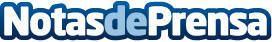 Schneider Electric, elegida por la Empresa de Electricidad de Madeira en el proyecto Porto Santo SostenibleEl proyecto, promovido por el Gobierno Regional de Madeira, tiene el objetivo de convertir Porto Santo en una isla de referencia en términos de sostenibilidad. La Empresa de Electricidad de Madeira S.A. (EEM) es la responsable de la gestión e implementación de toda la vertiente energética del proyecto. La selección de Schneider Electric para proveer a EEM de la optimización energética de toda la red eléctrica supone otro reconocimiento internacional de sus soluciones Smart Metering y Smart GridDatos de contacto:Prensa Schneider Electric935228600Nota de prensa publicada en: https://www.notasdeprensa.es/schneider-electric-elegida-por-la-empresa-de Categorias: Cataluña Ecología Recursos humanos Innovación Tecnológica Sector Energético http://www.notasdeprensa.es